Приложение 2 к Письму №    от 15 марта 2021гПОЛОЖЕНИЕРеспубликанского конкурса по изобразительному искусству«ЛИНИЯ ОБРАЗА» среди детей дошкольного и младшего школьного возрастаОбщие положения1.1. Настоящее Положение Республиканского конкурса по изобразительному искусству «Линия образа» среди детей дошкольного и младшего школьного возраста (далее Конкурс) опирается на концепцию республиканского проекта «Рисуем все», «Национальную доктрину образования в Российской Федерации», которая определяет стратегию направления развития системы образования в России на период до 2025года, Концепцию      художественного      образования в      Российской    Федерации. 1.2. Положение устанавливает порядок организации и проведения Конкурса, ее организационное, методическое обеспечение, порядок участия в Конкурсе и определение победителей и лауреатов.1.3. Организаторами Конкурса  являются  ГАУ ДО РС (Я) «Малая академия наук РС (Я)», ГАПОУ РС (Я) «Намский педагогический колледж им. И.Е. Винокурова» (далее – Организаторы).1.4. Решения по всем вопросам, не отраженным явно в настоящем Положении, принимают Организаторы с учетом интересов участников Конкурса.1.5. Подача заявки на участие подразумевает согласие со всеми пунктами данного Положения.Цели и задачи	2.1. Цель конкурса – популяризация изобразительного искусства как одного из эффективных методов развития творческой личности, выявление и поддержку талантливых и одаренных детей дошкольного и младшего школьного возраста РС (Я), содействие их творческому самовыражению и личностному развитию.	2.2. Задачи Конкурса:вовлечение детей в занятие изобразительным искусством через участие в конкурсе;развитие творческой и интеллектуальной одаренности детей, познавательных способностей, в том числе логического и абстрактного мышления средствами изобразительного искусства;осуществление нравственно-эстетического воспитания и духовного обогащения подрастающего поколения на основе развития художественной культуры и собственного опыта приобщения к изобразительному искусству;повышение у детей интереса к изобразительному искусству и привитие любви к занятиям творчеством;создание условий для развития познавательных процессов эмоционально-волевой сферыпосредством рисования;привлечение большего количества детей дошкольного и младшего школьного возраста к занятиям изобразительным искусством.Участники Конкурса3.1. К участию в Конкурсе приглашаются воспитанники детских дошкольных образовательных учреждений и учащиеся начальных классов общеобразовательных учреждений.3.2. Конкурс проводится по трём возрастным группам:младшая — до 6 лет (включительно);средняя — 7-8 лет (включительно);старшая — 9-10 лет (включительно).4. Порядок проведения Конкурса4.1. Конкурс проводится в заочной форме. 4.2. Прием заявок и проверка работ членами жюри работ участников Конкурса, размещение итогов проводятся согласно датам, указанным в информационном письме к Конкурсу, сумма организационного взноса, реквизиты перечисления прописываются в информационном письме.4.3. Итоги Конкурса размещаются на сайте ГАУ ДО РС (Я) «МАН РС (Я)» www.http://lensky-kray.ru/ Условия участия5.1. На конкурс допускается несколько участников  с образовательной организации. Тема Конкурса: любая, на выбор участника. 5.1. Каждый участник может представить только одну работу в одной из номинаций:«Живопись» (гуашь, акварель, масло, акриловые краски);«Графика» (карандаш, гелевая ручка, пастель, линогравюра, граттаж);«Компьютерная графика»;«Скульптура» (пластилин, глина);«Декоративно-прикладное искусство» (батик, витраж, шитье, народная игрушка).В названии работы (в напечатанной этикетке с лицевой стороны работы) должно быть отражено: фамилия, имя участника, возраст, какую образовательную организацию представляет, населенный пункт, ФИО руководителя, номинация, название работы. Например: Работы (сканированный рисунок, фотографию работ по скульптуре и ДПИ) принимаются на электронный адрес, указанный в информационном письме к Конкурсу.5.2. Работа должна быть выполнена участником самостоятельно, без вмешательства взрослых.6. Организация Конкурса6.1. К функциям Организатора относятся: разработка настоящего Положения; проверка работ зарегистрированных участников; подведение и опубликование итогов Конкурса; информирование участников об итогах Конкурса и награждение победителей.6.2. Конкурсные работы оценивает жюри, состав которого утверждается приказом директора ГАПОУ РС (Я) «Намский педагогический колледж им. И.Е. Винокурова»6.3. Информация о проведении Конкурса публикуются на официальных сайтах ГАУ ДО РС (Я) «МАН РС (Я)» и ГАПОУ РС (Я) «Намский педагогический колледж им. И.Е. Винокурова»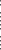 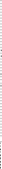 7. Жюри и награждение7.1. Состав жюри Конкурса представлен из  преподавателей ГАПОУ РС (Я) «Намский педагогический колледж им. И.Е. Винокурова», членов Союза художников РС (Я) и РФ.7.2. Жюри оценивает конкурсные работы с учетом следующих критериев:соответствие образа и темы (0-5 б.);мастерство в технике исполнения (0-5 б);композиция и цветовое решение (0-5 б);индивидуально-выразительное решение (0-5 б.). Итоговая оценка каждого участника формируется путем суммирования оценок всех членов жюри по всем критериям.7.3. Все участники получают свидетельства об участии в Республиканском конкурсе по изобразительному искусству «ЛИНИЯ ОБРАЗА» среди детей дошкольного и младшего школьного возраста в электронном варианте.7.4. В ходе подведения итогов в каждой возрастной категории участников в каждой номинации определяются «Победитель в номинации», «Лауреат» (I,II или III степени).7.5. По итогам Конкурса участникам-победителям, лауреатам I,II или III степени  высылаются дипломы в электронном варианте. Образовательные организации, подготовившие участников-победителей, награждаются благодарностями в электронном варианте.7.6. Все решения жюри Конкурса являются окончательными, обсуждению и пересмотру не подлежат.8. Авторские права8.1. Совершеннолетние представители участников Конкурса гарантируют, что представленные работы являются их собственностью и не принадлежат другим лицам, и тем самым подтверждают, что им известна ответственность за нарушение авторских прав третьих лиц.8.2. Представляя работу на Конкурс, совершеннолетние представители участников автоматически дают согласие на использование присланного материала в некоммерческих целях (размещение в печатных изданиях, в том числе в сети Интернет, на выставочных стендах с указанием фамилии).8.3. Сбор и обработка присланных программ участников Конкурса– граждан РФ, участвующих в Конкурсе, производятся в соответствии сПетров Слава, 6 лет,МБДОУ ЦРР — Д/с №18 «Солнышко», Хангаласский улус, г. ПокровскРуководитель: Анна Николаевна ГотовцеваНоминация «Живопись», тема: «Моя бабушка»